     USVI SOCCER ASSOCIATION PRESS RELEASE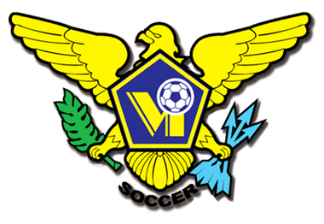 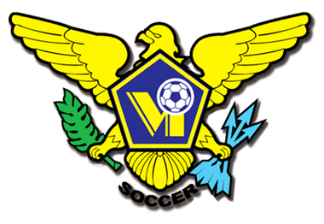 OFFICE: 340.719.9707    23-1 Estate Bethlehem, Kingshill, St. Croix 00850USVISOCCERASSOCIATION@GMAIL.COM     FACEBOOK/USVI SOCCER ASSOCIATION IMMEDIATE RELEASE May 13, 2022GROW THE GAME COLLABORATIONU14 BOYS - YOUTH FESTIVALThe US Virgin Islands Soccer Association’s and St. Croix AYSO are hosting a U14 Boys Soccer Festival on Saturday May 14, 2022, at the AYSO Soccer fields. Registration is at 3:15PM and games start at 3:30PM. This one-day event is a pilot program aimed at starting a U14 boys’ league to allow kids to play and to facilitate the Youth boys’ National team selection for an upcoming tournament in August 2022.A Youth National team calendar for practice and games will be released after the Festival. For more information on USVI Soccer Association programs, please feel free to contact the USVI Soccer Association office at (340)-719-9707 or email us at usvisoccer@gmail.com. Follow us on Facebook at: USVI Soccer Association